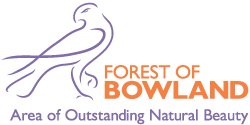 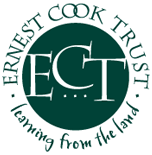 'Learning from the Land'PENDLE HILL LANDSCAPE PARTNERSHIP AND THE ERNEST COOK TRUSTPRESS RELEASE 21st February 2018The newly- established Pendle Hill Landscape Partnership (PHLP) has teamed up with national education charity The Ernest Cook Trust (ECT) to extend its planned work by providing outdoor learning opportunities for school groups, families, and young people in and around the Pendle Hill area. The Ernest Cook Trust will appoint an Outdoor Learning Officer to offer curriculum-linked lessons, informal training and lifelong learning. The charity will work with schools and community groups, families and young people to create a lively and innovative outdoor learning programme to run over 4 years.  ECT(http://ernestcooktrust.org.uk) was founded as an educational trust by Ernest Cook, grandson of Thomas Cook the travel agent, in 1952.  The charity owns and manages over 22,000 acres of land across five counties and operates as a grant giving body, supporting educational activity throughout the UK.  The charity’s head office is in Fairford, Gloucestershire and its vision is inspiring young people to achieve better educational and life outcomes by learning from the land. This new partnership is only the second time the Trust has worked outside its own country estates – following the partnership launched with the renowned Chatsworth Estate in Derbyshire last year.The ECT Outdoor Learning Officer will work alongside the PHLP team, seeking out learning opportunities from  activities other staff are organising, such as archaeological explorations, working with artists, carrying out surveys of walls and hedgerows, undertaking 'bioblitzes' and researching the history of our Pendle Radicals. The landscape partnership announced last week that it had been awarded £1.8m of Heritage Lottery Funds for the scheme that aims to re-connect people with their heritage and the landscape. The scheme is made up of a dozen projects which safeguard the area's wildlife and heritage and improve people's access to this popular countryside area. It will provide opportunities for training and volunteering; support research and devise creative and digital interpretation to inspire a new generation about our heritage; restore important landscape features, and work with communities to re-tell the stories of radical Pendle people.If you are interested in working for the partnership, visit forestofbowland.com/Opportunities and http://ernestcooktrust.org.uk/vacancies/The photo attached shows The Ernest Cook Trust Chief Executive, Victoria Edwards with Hon Ralph Assheton, chair of the Pendle Hill Landscape Partnership at a recent meeting in Sabden.